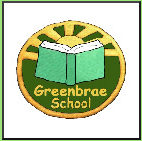 Greenbrae School Parent Council MeetingTuesday 22 January 2019Attendees: Miss Anna Royle, Mrs Louise Ellis, Mrs Gill Bruce, Mrs Alison Martin, Mrs Alison Flett, Mrs Karen Dey, Cllr Alison Alphonse, Mrs Karen Orchard, Mrs Sarah Burnett (Minutes).Apologies: Cllr Sandy Stuart, Mrs Laura Park. StaffingMrs Duncan will be leaving the end of the month, advert closes on Monday and AR will know then how many applicants there are. Hopeful to get a full time permanent appointment. In the meantime the P7 class will be covered by current teaching staff. LE noted that there has been a loss of more experienced staff members more recently. AR assured there would be a robust handover between Mrs Duncan and either the newly appointed teacher or the covering teacher. Mrs Bonn will return in May 2019 from maternity leave working two days per week. It was discussed that Greenbrae is one of the few school that currently have only one vacancy with many others in the authority having several vacancies. Out of School ClubKD shared that the local out of school club is under new management and he has contacted the school to try to progress discussion about the possibility of having an out of school club at Greenbrae. AR has not heard from the new manager to date, KD provided the email address and she will make contact with him to progress this. There was recent confusion due to the club advertising they had space to take children from Greenbrae. However, after further enquiries this was not the case due to the ongoing issues with transport. The meeting heard that currently there is no mini bus rather the children are being transported to Braehead in staff cars. Discussion was had regarding the previous survey which was undertaken by Aberlour regarding demand for an out of school club. The outcome of which was that there was not enough demand to progress this and at that time another local club was closing due to lack of demand. Given the regular questions asked by parents to raise this as an issue at the Parent Council Meetings it is suggested that it may be another survey is required. LE stated that parents should direct their enquiries to Aberlour and or Louise Beaton (Early Years’ Service manager). LE will follow this up so we have the correct details to share with parents re: who to contact. Review of Parent Council ConstitutionThe Constitution was reviewed and was considered to still be relevant and competent. LE will forward this to Donna Cuthill. Head Teacher UpdateChristmasAR shared that all the Christmas panto’s and shows went well. There had however been some negative feedback received from parent helpers who attended that panto at the Arts Centre. SB noted that she had attended as a parent helper and had found that all children had excellent behaviour during the outing and that they all seemed to enjoy the panto. She also noted that Greenbrae almost filled the Arts Centre and therefore it felt a safe environment for the children being the only school in attendance there at the time. There was discussion about the Panto outing not being offered this year. Concern was shared by all members of the PC that this would be a loss to the children as it is something they look forwards to. AR suggested that an option could be presented to parents by way of a survey nearer the time suggesting that the panto outing could be replaced with a theatre group coming to school instead. AM suggested that if the change was partly due to the logistics of a whole school outing would it be possible to have it split over two sessions with the infants going one day and upper stages on another day. AR noted this could be an option and will discuss further with the staff group before the next PC meeting. GB shared that she had been disappointed that there was no school nativity this year and that she had preferred the nativity and previous shows to the Christmas concert this year. Other member feedback was that the Christmas concert was very enjoyable particularly when the entire school was in the hall at the end singing. AR shared that it is positive to try different ways to perform and this year had meant the children took part in their Christmas concert but less time was taken away from their school day in preparation in the weeks leading up to the show as previous shows and nativity had done. Young Leaders of LearningGreenbrae is part of a group piloting this. Similar to the Pupil Council, the children who are part of the Young Leaders of Learning group will be involved in improving the school. Children will be identified to join this group and further updates will be provided throughout the year. Pupil CouncilPupil Council will be opening up to P1’s and P2’s. This is positive in encouraging the younger children to share their views and contributions. Rights Respecting School Ms Smart leads this with the children. We currently have a bronze award and are currently working towards silver. The children are supported and encouraged to know their rights and to have a say regarding the school rules which includes input into the behaviour policy which will begin at the start of the next academic year. EnterpriseThis term there is a focus on enterprise with each class doing an enterprise project. There will be an open afternoon arranged to show case the children’s project work. The dates of this will be included in the coming weeks.  Standardised AssessmentStandardised assessments are completed at P1, P4 and P7. These should all be completed by Easter. AR explained that the standardised assessment is an additional piece of evidence that is used as a tool to aid teacher judgements. Lego ClubMrs Clayton has had a lot of uptake for her Lego club and the children are talking very enthusiastically about it. Mrs Clayton would appreciate any donations of Lego due to the high level of interest in this group.  AOBAccounts KD outlined that there was an ongoing issue with access to the accounts. This has been the case since the previous treasure left the PC. GB and LE as signatories are trying to progress this, however this has been a lengthy process and we are still unclear how and when this will be resolved. In the meantime we can continue to write cheques. We are unclear of the balance of our account. The PC had offered to pay for the Reading Eggs scheme at a total of £1260. It was agreed to get the cheque to school asap, it is believed that we have enough funds to cover this currently. LE will contact Donna Cuthill for guidance as to how to move this forward. Internet SafetyAM shared that a school in Aberdeenshire had offered a Cyber Safety talk and the uptake was very positive. The PC have discussed this previously noting that we would like to offer a similar session to parents, perhaps in collaboration with the PTA. This will be further discussed at the next PC meeting with the aim of progress it this academic year. List of dates 2019 – Meetings are from 6.30pm to 7.30pmTuesday 05 March 2019Tuesday 07 May 2019 Tuesday 05 June 2019 